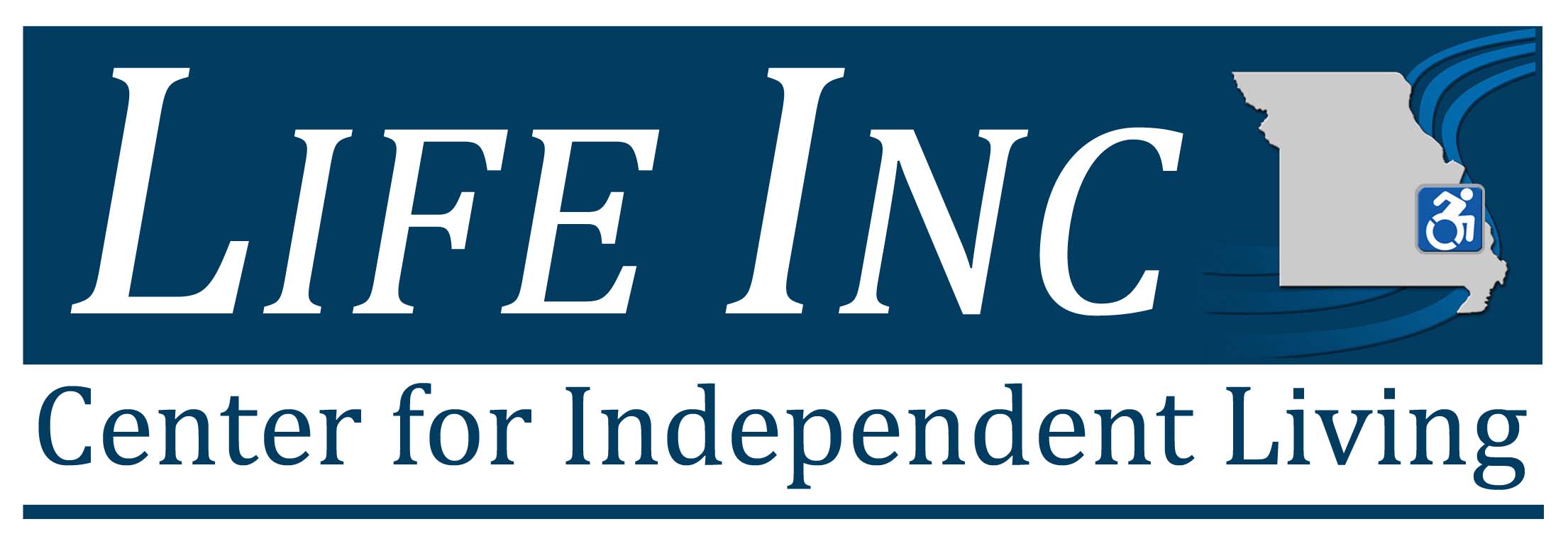 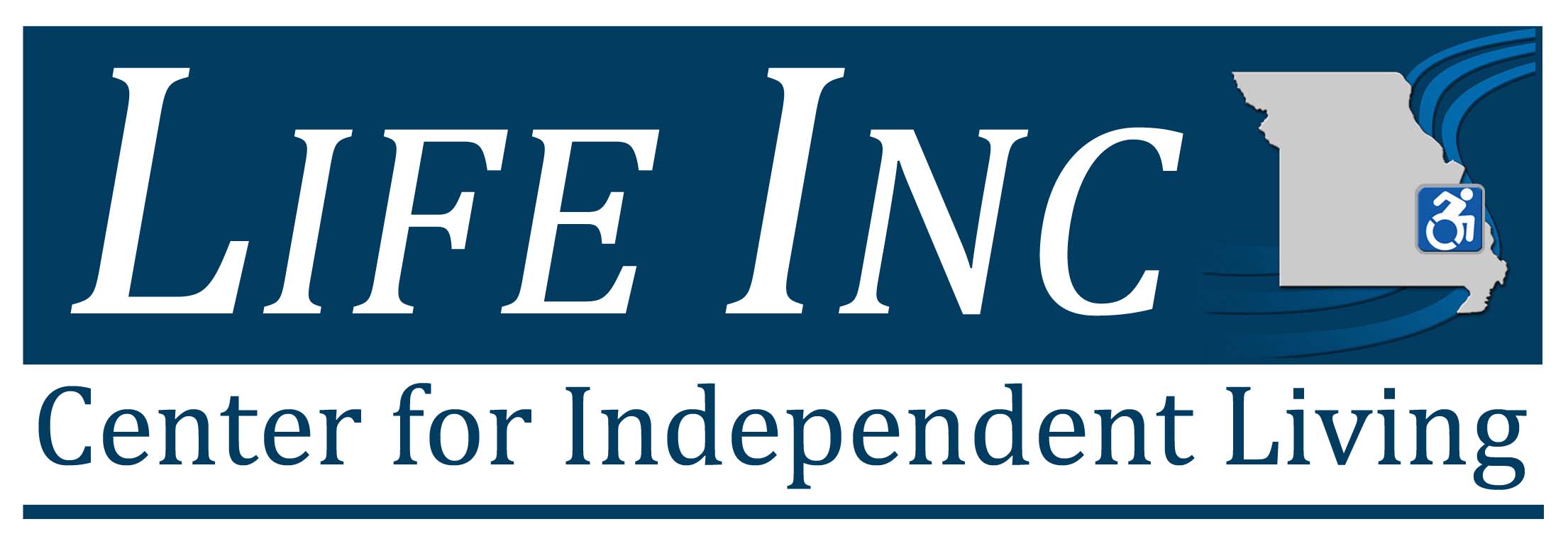 how to customize this brochureworkING with breaks